Project Code 195 O.M.B. Number 0535-0002   Approval Expires 06/30/2012O.M.B. Number 0535-0002   Approval Expires 06/30/2012O.M.B. Number 0535-0002   Approval Expires 06/30/2012TOBACCO INQUIRY – OCTOBER NEW ENGLAND Master CopyTOBACCO INQUIRY – OCTOBER NEW ENGLAND Master CopyTOBACCO INQUIRY – OCTOBER NEW ENGLAND Master CopyTOBACCO INQUIRY – OCTOBER NEW ENGLAND Master CopyTOBACCO INQUIRY – OCTOBER NEW ENGLAND Master Copy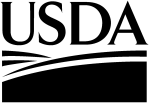 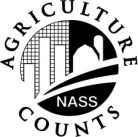  NATIONAL AGRICULTURAL STATISTICS SERVICENew England Field Office53 Pleasant St., Room 2100
Concord, NH  033011-800-642-9571Fax: 1-800-754-7607 nass-nh@nass.usda.govInformation requested in this survey is used to prepare estimates of tobacco to be published in the October 12 Crop Production report. Under Title 7 of the U.S. Code and CIPSEA (Public Law 107-347), facts about your operation are kept confidential and used only for statistical purposes in combination with similar reports from other producers.  Response is voluntary.New England Field Office53 Pleasant St., Room 2100
Concord, NH  033011-800-642-9571Fax: 1-800-754-7607 nass-nh@nass.usda.govInformation requested in this survey is used to prepare estimates of tobacco to be published in the October 12 Crop Production report. Under Title 7 of the U.S. Code and CIPSEA (Public Law 107-347), facts about your operation are kept confidential and used only for statistical purposes in combination with similar reports from other producers.  Response is voluntary.Please make corrections to name, address and Zip Code, if necessary.Please make corrections to name, address and Zip Code, if necessary.Please make corrections to name, address and Zip Code, if necessary.Please make corrections to name, address and Zip Code, if necessary.Please make corrections to name, address and Zip Code, if necessary.Please report the acres for harvest and yield per acre you expect to harvest from the total acres you operate for each of the following tobacco crops.  If harvest is not complete, make your best estimate of the final yield for all acres harvested and to be harvested.  (Exclude tobacco acres leased to others.)Please report the acres for harvest and yield per acre you expect to harvest from the total acres you operate for each of the following tobacco crops.  If harvest is not complete, make your best estimate of the final yield for all acres harvested and to be harvested.  (Exclude tobacco acres leased to others.)Please report the acres for harvest and yield per acre you expect to harvest from the total acres you operate for each of the following tobacco crops.  If harvest is not complete, make your best estimate of the final yield for all acres harvested and to be harvested.  (Exclude tobacco acres leased to others.)Please report the acres for harvest and yield per acre you expect to harvest from the total acres you operate for each of the following tobacco crops.  If harvest is not complete, make your best estimate of the final yield for all acres harvested and to be harvested.  (Exclude tobacco acres leased to others.)Please report the acres for harvest and yield per acre you expect to harvest from the total acres you operate for each of the following tobacco crops.  If harvest is not complete, make your best estimate of the final yield for all acres harvested and to be harvested.  (Exclude tobacco acres leased to others.)CIGAR BINDER CT VALLEY BROADLEAF TOBACCO (TYPE 51)	Harvested and to be harvested (record to the nearest tenth of an acre) . . . . . . . . . . . . . CIGAR BINDER CT VALLEY BROADLEAF TOBACCO (TYPE 51)	Harvested and to be harvested (record to the nearest tenth of an acre) . . . . . . . . . . . . . CIGAR BINDER CT VALLEY BROADLEAF TOBACCO (TYPE 51)	Harvested and to be harvested (record to the nearest tenth of an acre) . . . . . . . . . . . . . CIGAR BINDER CT VALLEY BROADLEAF TOBACCO (TYPE 51)	Harvested and to be harvested (record to the nearest tenth of an acre) . . . . . . . . . . . . . CIGAR BINDER CT VALLEY BROADLEAF TOBACCO (TYPE 51)	Harvested and to be harvested (record to the nearest tenth of an acre) . . . . . . . . . . . . . Acresxxx			 . ____xxx			 . ____	Expected yield . . . . . . . . . . . . . . . . . . . . . . . . . . . . . . . . . . . . . . . . . . . . . . . . . . . . . . . . . 	Expected yield . . . . . . . . . . . . . . . . . . . . . . . . . . . . . . . . . . . . . . . . . . . . . . . . . . . . . . . . . 	Expected yield . . . . . . . . . . . . . . . . . . . . . . . . . . . . . . . . . . . . . . . . . . . . . . . . . . . . . . . . . 	Expected yield . . . . . . . . . . . . . . . . . . . . . . . . . . . . . . . . . . . . . . . . . . . . . . . . . . . . . . . . . 	Expected yield . . . . . . . . . . . . . . . . . . . . . . . . . . . . . . . . . . . . . . . . . . . . . . . . . . . . . . . . . Lbs. Per AcreyyyyyyHas harvest been completed?. . . . . . . . . . . . . . Yes = 1No = 3zzzzzzCIGAR WRAPPER CT VALLEY SHADE-GROWN TOBACCO (TYPE 61)	Harvested and to be harvested (record to the nearest tenth of an acre) . . . . . . . . . . . . . CIGAR WRAPPER CT VALLEY SHADE-GROWN TOBACCO (TYPE 61)	Harvested and to be harvested (record to the nearest tenth of an acre) . . . . . . . . . . . . . CIGAR WRAPPER CT VALLEY SHADE-GROWN TOBACCO (TYPE 61)	Harvested and to be harvested (record to the nearest tenth of an acre) . . . . . . . . . . . . . CIGAR WRAPPER CT VALLEY SHADE-GROWN TOBACCO (TYPE 61)	Harvested and to be harvested (record to the nearest tenth of an acre) . . . . . . . . . . . . . CIGAR WRAPPER CT VALLEY SHADE-GROWN TOBACCO (TYPE 61)	Harvested and to be harvested (record to the nearest tenth of an acre) . . . . . . . . . . . . . Acresxxx 			 . ____xxx 			 . ____	Expected yield . . . . . . . . . . . . . . . . . . . . . . . . . . . . . . . . . . . . . . . . . . . . . . . . . . . . . . . . . 	Expected yield . . . . . . . . . . . . . . . . . . . . . . . . . . . . . . . . . . . . . . . . . . . . . . . . . . . . . . . . . 	Expected yield . . . . . . . . . . . . . . . . . . . . . . . . . . . . . . . . . . . . . . . . . . . . . . . . . . . . . . . . . 	Expected yield . . . . . . . . . . . . . . . . . . . . . . . . . . . . . . . . . . . . . . . . . . . . . . . . . . . . . . . . . 	Expected yield . . . . . . . . . . . . . . . . . . . . . . . . . . . . . . . . . . . . . . . . . . . . . . . . . . . . . . . . . Lbs. Per AcreyyyyyyHas harvest been completed?. . . . . . . . . . . . . . Yes = 1No = 3zzzzzzOTHER TOBACCO (Please Specify Type_____________) 	Harvested and to be harvested (record to the nearest tenth of an acre) . . . . . . . . . . . . . OTHER TOBACCO (Please Specify Type_____________) 	Harvested and to be harvested (record to the nearest tenth of an acre) . . . . . . . . . . . . . OTHER TOBACCO (Please Specify Type_____________) 	Harvested and to be harvested (record to the nearest tenth of an acre) . . . . . . . . . . . . . OTHER TOBACCO (Please Specify Type_____________) 	Harvested and to be harvested (record to the nearest tenth of an acre) . . . . . . . . . . . . . OTHER TOBACCO (Please Specify Type_____________) 	Harvested and to be harvested (record to the nearest tenth of an acre) . . . . . . . . . . . . . Acresxxx 			 . ____xxx 			 . ____	Expected yield . . . . . . . . . . . . . . . . . . . . . . . . . . . . . . . . . . . . . . . . . . . . . . . . . . . . . . . . . 	Expected yield . . . . . . . . . . . . . . . . . . . . . . . . . . . . . . . . . . . . . . . . . . . . . . . . . . . . . . . . . 	Expected yield . . . . . . . . . . . . . . . . . . . . . . . . . . . . . . . . . . . . . . . . . . . . . . . . . . . . . . . . . 	Expected yield . . . . . . . . . . . . . . . . . . . . . . . . . . . . . . . . . . . . . . . . . . . . . . . . . . . . . . . . . 	Expected yield . . . . . . . . . . . . . . . . . . . . . . . . . . . . . . . . . . . . . . . . . . . . . . . . . . . . . . . . . Lbs. Per AcreyyyyyyHas harvest been completed?. . . . . . . . . . . . . . Yes = 1No = 3zzzzzzCOMMENTS:  Please report the condition of the crop now as compared with normal growth and vitality you would expect at this time, if there were no damage from unfavorable weather, insects, disease, etc. (Use reverse side if necessary)COMMENTS:  Please report the condition of the crop now as compared with normal growth and vitality you would expect at this time, if there were no damage from unfavorable weather, insects, disease, etc. (Use reverse side if necessary)COMMENTS:  Please report the condition of the crop now as compared with normal growth and vitality you would expect at this time, if there were no damage from unfavorable weather, insects, disease, etc. (Use reverse side if necessary)COMMENTS:  Please report the condition of the crop now as compared with normal growth and vitality you would expect at this time, if there were no damage from unfavorable weather, insects, disease, etc. (Use reverse side if necessary)COMMENTS:  Please report the condition of the crop now as compared with normal growth and vitality you would expect at this time, if there were no damage from unfavorable weather, insects, disease, etc. (Use reverse side if necessary)COMMENTS:  Please report the condition of the crop now as compared with normal growth and vitality you would expect at this time, if there were no damage from unfavorable weather, insects, disease, etc. (Use reverse side if necessary)COMMENTS:  Please report the condition of the crop now as compared with normal growth and vitality you would expect at this time, if there were no damage from unfavorable weather, insects, disease, etc. (Use reverse side if necessary)SURVEY RESULTS: To receive the complete results of this survey on the release date, go to www.nass.usda.gov/results/.Would you rather have a brief summary mailed to you at a later date?1 Yes		3No099Respondent Name:  	____________________________Respondent Name:  	____________________________Respondent Name:  	____________________________Respondent Name:  	____________________________Respondent Name:  	____________________________9911Phone:  (_____) 	_____________	_____9911Phone:  (_____) 	_____________	_____9911Phone:  (_____) 	_____________	_____9911Phone:  (_____) 	_____________	_____9911Phone:  (_____) 	_____________	_____9911Phone:  (_____) 	_____________	_____ 9910     MM        DD        YY Date:    __ __    __ __    __ __ 9910     MM        DD        YY Date:    __ __    __ __    __ __ 9910     MM        DD        YY Date:    __ __    __ __    __ __ 9910     MM        DD        YY Date:    __ __    __ __    __ __OFFICE USE ONLYOFFICE USE ONLYOFFICE USE ONLYOFFICE USE ONLYOFFICE USE ONLYOFFICE USE ONLYOFFICE USE ONLYOFFICE USE ONLYOFFICE USE ONLYOFFICE USE ONLYOFFICE USE ONLYOFFICE USE ONLYOFFICE USE ONLYOFFICE USE ONLYOFFICE USE ONLYResponseResponseRespondentRespondentModeModeModeEnum.Eval.ChangeOptional UseOptional UseOptional UseOptional Use1-Comp2-R3-Inac4-Office Hold5-R – Est6-Inac – Est7-Off Hold – Est8-Known Zero99011-Op/Mgr2-Sp3-Acct/Bkpr4-Partner9-Oth99021-Mail2-Tel3-Face-to-Face4-CATI5-Web6-e-mail7-Fax8-CAPI19-Other1-Mail2-Tel3-Face-to-Face4-CATI5-Web6-e-mail7-Fax8-CAPI19-Other9903098100785921407408990699161-Comp2-R3-Inac4-Office Hold5-R – Est6-Inac – Est7-Off Hold – Est8-Known Zero99011-Op/Mgr2-Sp3-Acct/Bkpr4-Partner9-Oth99021-Mail2-Tel3-Face-to-Face4-CATI5-Web6-e-mail7-Fax8-CAPI19-Other1-Mail2-Tel3-Face-to-Face4-CATI5-Web6-e-mail7-Fax8-CAPI19-Other9903098100785921S/E NameS/E NameS/E NameS/E NameS/E NameS/E NameS/E NameAccording to the Paperwork Reduction Act of 1995, an agency may not conduct or sponsor, and a person is not required to respond to, a collection of information unless it displays a valid OMB control number. The valid OMB number is 0535-0002.  The time required to complete this information collection is estimated to average 10 minutes per response, including the time for reviewing instructions, searching existing data sources, gathering and maintaining the data needed, and completing and reviewing the collection of information.According to the Paperwork Reduction Act of 1995, an agency may not conduct or sponsor, and a person is not required to respond to, a collection of information unless it displays a valid OMB control number. The valid OMB number is 0535-0002.  The time required to complete this information collection is estimated to average 10 minutes per response, including the time for reviewing instructions, searching existing data sources, gathering and maintaining the data needed, and completing and reviewing the collection of information.According to the Paperwork Reduction Act of 1995, an agency may not conduct or sponsor, and a person is not required to respond to, a collection of information unless it displays a valid OMB control number. The valid OMB number is 0535-0002.  The time required to complete this information collection is estimated to average 10 minutes per response, including the time for reviewing instructions, searching existing data sources, gathering and maintaining the data needed, and completing and reviewing the collection of information.According to the Paperwork Reduction Act of 1995, an agency may not conduct or sponsor, and a person is not required to respond to, a collection of information unless it displays a valid OMB control number. The valid OMB number is 0535-0002.  The time required to complete this information collection is estimated to average 10 minutes per response, including the time for reviewing instructions, searching existing data sources, gathering and maintaining the data needed, and completing and reviewing the collection of information.According to the Paperwork Reduction Act of 1995, an agency may not conduct or sponsor, and a person is not required to respond to, a collection of information unless it displays a valid OMB control number. The valid OMB number is 0535-0002.  The time required to complete this information collection is estimated to average 10 minutes per response, including the time for reviewing instructions, searching existing data sources, gathering and maintaining the data needed, and completing and reviewing the collection of information.According to the Paperwork Reduction Act of 1995, an agency may not conduct or sponsor, and a person is not required to respond to, a collection of information unless it displays a valid OMB control number. The valid OMB number is 0535-0002.  The time required to complete this information collection is estimated to average 10 minutes per response, including the time for reviewing instructions, searching existing data sources, gathering and maintaining the data needed, and completing and reviewing the collection of information.According to the Paperwork Reduction Act of 1995, an agency may not conduct or sponsor, and a person is not required to respond to, a collection of information unless it displays a valid OMB control number. The valid OMB number is 0535-0002.  The time required to complete this information collection is estimated to average 10 minutes per response, including the time for reviewing instructions, searching existing data sources, gathering and maintaining the data needed, and completing and reviewing the collection of information.According to the Paperwork Reduction Act of 1995, an agency may not conduct or sponsor, and a person is not required to respond to, a collection of information unless it displays a valid OMB control number. The valid OMB number is 0535-0002.  The time required to complete this information collection is estimated to average 10 minutes per response, including the time for reviewing instructions, searching existing data sources, gathering and maintaining the data needed, and completing and reviewing the collection of information.According to the Paperwork Reduction Act of 1995, an agency may not conduct or sponsor, and a person is not required to respond to, a collection of information unless it displays a valid OMB control number. The valid OMB number is 0535-0002.  The time required to complete this information collection is estimated to average 10 minutes per response, including the time for reviewing instructions, searching existing data sources, gathering and maintaining the data needed, and completing and reviewing the collection of information.According to the Paperwork Reduction Act of 1995, an agency may not conduct or sponsor, and a person is not required to respond to, a collection of information unless it displays a valid OMB control number. The valid OMB number is 0535-0002.  The time required to complete this information collection is estimated to average 10 minutes per response, including the time for reviewing instructions, searching existing data sources, gathering and maintaining the data needed, and completing and reviewing the collection of information.According to the Paperwork Reduction Act of 1995, an agency may not conduct or sponsor, and a person is not required to respond to, a collection of information unless it displays a valid OMB control number. The valid OMB number is 0535-0002.  The time required to complete this information collection is estimated to average 10 minutes per response, including the time for reviewing instructions, searching existing data sources, gathering and maintaining the data needed, and completing and reviewing the collection of information.According to the Paperwork Reduction Act of 1995, an agency may not conduct or sponsor, and a person is not required to respond to, a collection of information unless it displays a valid OMB control number. The valid OMB number is 0535-0002.  The time required to complete this information collection is estimated to average 10 minutes per response, including the time for reviewing instructions, searching existing data sources, gathering and maintaining the data needed, and completing and reviewing the collection of information.According to the Paperwork Reduction Act of 1995, an agency may not conduct or sponsor, and a person is not required to respond to, a collection of information unless it displays a valid OMB control number. The valid OMB number is 0535-0002.  The time required to complete this information collection is estimated to average 10 minutes per response, including the time for reviewing instructions, searching existing data sources, gathering and maintaining the data needed, and completing and reviewing the collection of information.According to the Paperwork Reduction Act of 1995, an agency may not conduct or sponsor, and a person is not required to respond to, a collection of information unless it displays a valid OMB control number. The valid OMB number is 0535-0002.  The time required to complete this information collection is estimated to average 10 minutes per response, including the time for reviewing instructions, searching existing data sources, gathering and maintaining the data needed, and completing and reviewing the collection of information.According to the Paperwork Reduction Act of 1995, an agency may not conduct or sponsor, and a person is not required to respond to, a collection of information unless it displays a valid OMB control number. The valid OMB number is 0535-0002.  The time required to complete this information collection is estimated to average 10 minutes per response, including the time for reviewing instructions, searching existing data sources, gathering and maintaining the data needed, and completing and reviewing the collection of information.